تسجيل أبحاث للسيد الدكتور / أيمن فوزي 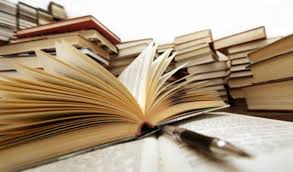 تم الموافقة علي تسجيل عدد (5) خمس أبحاث للسيد الدكتور / أيمن فوزي خطاب المدرس بقسم تكنولوجيا التعليم والحاسب الآلي بالكلية 0تجديد المجلات العلمية العشر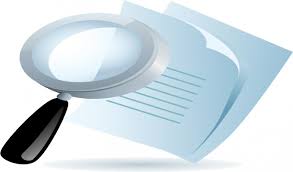 تم الموافقة علي تجديد المجلات العلمية العشر التي يتم النشر بها بقسمي الإعلام التربوي شعبيتي المسرح والصحافة وقسم تكنولوجيا التعليم والحاسب الآلي وسبق وأن وافق المجلس علي قسم الاقتصاد المنزلي بتاريخ 2/9/2015طبقا للمذكرة المعروضة وإخطار الجامعة بذلكحضور المؤتمر العلمي الدولي الرابع بكلية التربية النوعية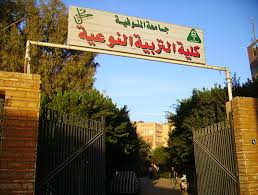 أوصى المجلس بالموافقة على { علي حضور المؤتمر العلمي الدولي الرابع بكلية التربية النوعية بأشمون جامعة المنوفية في الفترة من 16-17 مارس 2016 لبعض السادة أعضاء هيئة التدريس بقسم التربية الفنية طبقا لما يلي  وإخطار الجامعة بذلك وهم:تشكيل لجنة الحكم والمناقشة للسيدة/ ولاء فايز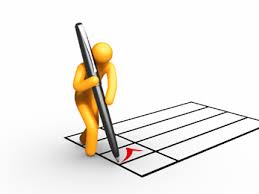 تم الموافقة علي تشكيل لجنة الحكم والمناقشة للسيدة/ ولاء فايز محمد السريتي لدرجة الفلسفة في التربية النوعية مجال الصحافة والإذاعة والتليفزيون علي النحو التالي تشكيل لجنة الحكم والمناقشة للسيدة/ هدي صلاح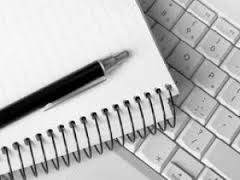 تم الموافقة علي تشكيل لجنة الحكم والمناقشة للسيدة /هدي صلاح أمين عبد الله لدرجة الفلسفة في التربية النوعية مجال والتغذية وعلوم الأطعمة علي النحو التاليالتسجيل لدرجة الدكتوراه للدارسة / منال محمد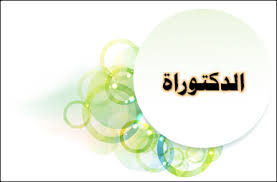 أوصى المجلس بالموافقة على التسجيل لدرجة الدكتوراه في التربية النوعية تخصص الاقتصاد المنزلي مجال الملابس والنسيج للدارسة / منال محمد عبد الوهاب رضوان علي تكون لجنة الإشراف من السادة وإخطار الجامعة بذلك.فتح باب التسجيل لدرجتي الماجستير والدكتوراه من الداخل والخارج  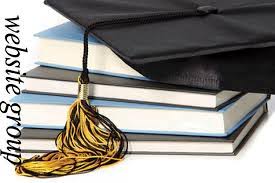 أوصى المجلس بالموافقة على فتح باب التسجيل لدرجتي الماجستير والدكتوراه في التربية النوعية تخصص تكنولوجيا التعليم والحاسب الآلي من الداخل والخارج  نظرا لتوافر القوي البشرية والمادية والتجهيزات الفنية والمعملية وإخطار الجامعة بذلك0مالاسمالوظيفةالمشاركة1د/علاء نظمى الطيارمدرس بقسم التربية الفنيةمعرض2د/هبه محمد صلاح تجريدةمدرس بقسم التربية الفنيةبحث3د/ أماني إبراهيم فرغلمدرس بقسم التربية الفنيةبحثمالاسمالوظيفةجهة العمل1ا.د/ محمد معوض إبراهيمأستاذ الإعلام بمعهد الدراسات العليا للطفولة –بجامعة عين شمسجامعة عين شمس مناقشا2ا.د/ بركات عبد العزيز محمدأستاذ الإذاعة والتليفزيون ووكيل كلية الإعلام والدراسات العليا والبحث العلمي بكلية الإعلام – جامعة القاهرة مشرفا ومناقشا3ا.م.د/ عادل فهمي بيوميأستاذ مساعد بقسم الإذاعة والتليفزيون بكلية الإعلام –جامعة القاهرة جامعة القاهرة مناقشا4ا.م.د/ هناء السيد محمدأستاذ مساعد الإعلام ورئيس قسم الإعلام التربوي بكلية التربية النوعية- جامعة المنوفيةجامعة المنوفية مشرفا ومناقشامالاسمالوظيفةجهة العمل1ا.د/ عادل السيد مباركأستاذ التغذية وعلوم الأطعمة – نائب رئيس الجامعة لشئون التعليم والطلابجامعة المنوفية مناقشا2ا.د/ عبد الرحمن محمد عطيةأستاذ التغذية وعلوم الأطعمة – عميد كلية الاقتصاد المنزلي سابقاكلية الاقتصاد المنزلي- جامعة حلوان مناقشا3ا.د/ يحي عبد المنعم عبد الهاديأستاذ التغذية وعلوم الأطعمة المتفرغكلية التربية النوعية- جامعة المنوفية مشرفا4ا.م.د/ محمد فتحي العزازىأستاذ البيئة النباتية المساعد مركز الدراسات والبحوث الزراعيةجامعة المنوفية مشرفامالاسمالوظيفةجهة العمل1ا.د/ رشدي على احمد عيدأستاذ الملابس والنسيج ووكيل كلية الاقتصاد المنزلي جامعة المنوفية2ا.د/حنان حسنى يشارأستاذ الملابس والنسيج ووكيل كلية التربية النوعية لشئون التعليم والطلاب كلية التربية النوعيةجامعة المنوفية3.د/ حنان عبد النبي السيد المصريمدرس الملابس والنسيج قسم الاقتصاد المنزلي كلية التربية النوعيةجامعة المنوفية